BIM国际大奖赛2021会议支持机构邀请函尊敬的各机构/单位：您好！我代表BIM国际大奖赛2021年会议组委会，征求各机构/单位的支持，作为本次活动的支持机构。BIM国际大奖赛旨在鼓励优秀BIM项目以及BIM组织机构继续在业内有所创新与发展。该奖项将颁发给在物业开发管理，项目管理，施工管理和设施管理中的使用BIM应用的组织、企业、项目和学生。在过去五届的大奖赛中，累计收到了全球超过1700份来自中国，日本，韩国，新加坡，英国，美国，澳大利亚，挪威等全球各地的申请，并已向超过100家各类机构授予奖项，其中包括香港房屋署、香港建筑署、香港水务署、香港中华电力、梁黄顾建筑师（香港）事务所、Kyung Hee University、 Hanyang University、buildingSMART Korea、Hysan Development Company Limited、株式会社JM (Japan Management Corporation)、新加坡卫生部、大连万达、香港恒基、美国保富建设 ( Balfour Beatty )、中建一局、中建三局、中建八局、北京建筑大学及吉林建筑大学等企业和高校。国际BIM大奖赛增设的学生类奖项，激励了学生学习BIM的积极性，提高了大学生运用BIM技术解决问题的能力。今年，除了颁奖典礼，还将举办一场高峰论坛，为超过500多位来自全球建筑工程行业的精英提供联系和交流思想的机会。同时大赛邀请了来自全球在BIM领域的领袖，与大家分享BIM技术的全球趋势，旨在促进，推进和分享BIM领域的知识和经验。颁奖典礼及会议详情如下：日期：2021年11月时间：待定地点：广东省佛山市在您确认支持后，会将贵署Logo放置在即将到来的各行销管道和网站中来确认您的组织支援，并在场外设立宣传展位同时附赠会议门票2张。为供您参考，bSHK是一家独立协会，自2012年起在香港成立并注册，目标主要是通过“开放和共同”的BIM的概念来提升和建筑行业中资讯共享和流程改造的知识，学习和实践。如果您需要任何进一步的信息或有关该奖项或其他方面的任何问题，请随时与我联系。刘小姐，020-31142419   Email:  info@ibimaward.org 若您愿意成为此次大赛的支持单位，烦请填写回执发给我们，感谢！期待您在第六屆BIM国际大奖赛会议上的支持和参与！此致。李刚组委会主席第六屆BIM国际大奖赛会议组委会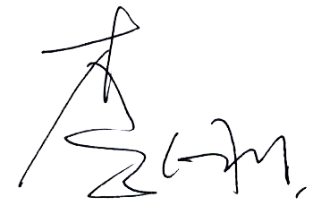 